جدول کشیک های کارورزی داخلی جراحی در نیم سال چهارم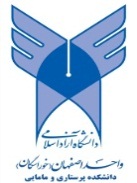 نام درس کارآموزیشماره درسزمان کشیکتاریخمحل کشیکساعت ورودساعت خروجامضاء استاد/مسئولملاحظاتICU-5 صبح کارICU-4 عصر کارICU-4 شب کارCCU-5 صبح کارCCU-4 عصر کارCCU-4 شب کاراورژانس-5 صبح کاراورژانس-4 عصر کاراورژانس-4 شب کاربخش داخلی -5 صبح کاربخش داخلی -4 عصر کاربخش داخلی -4 شب کار